                                                                         ΔΙΑΓΩΝΙΣΜΑ                                                 ΣΤΗ ΓΕΩΓΡΑΦΙΑ Α ΤΑΞΗΣ ΤΟΥ  ΓΥΜΝΑΣΙΟΥΟΝΟΜΑ:ΕΠΙΘΕΤΟ:ΗΜΕΡΟΜΗΝΙΑ: ΚΩΔΙΚΟΣ ΑΣΚΗΣΗΣ:                                           ΑΣΚΗΣΗ ΦΩΤΟΚΟΥΙΖ 1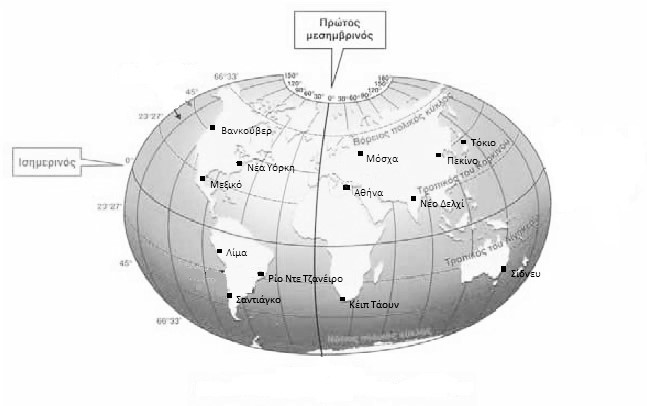 Αντιστοιχίστε τις πόλεις της Στήλης 1 με τις γεωγραφικές συντεταγμένες της Στήλης 2                                       ΑΣΚΗΣΗ ΣΩΣΤΟΥ-ΛΑΘΟΥΣ ΕΡΩΤΗΣΗ 1:  Το έδαφος προσφέρει  την απαραίτητη τροφή στουs οργανισμούς που ζουν στη Γη.ΕΡΩΤΗΣΗ 2:  Η μεγαλύτερη μάζα του νερού της υδρόσφαιρας βρίσκεται στους ωκεανούς (71%).ΕΡΩΤΗΣΗ 3:  Βιόσφαιρα είναι  το σύνολο των  ζωντανών οργανισμών.ΕΡΩΤΗΣΗ 4:  Οι παγετώνες των πόλων είναι τμήμα  της λιθόσφαιρας.ΕΡΩΤΗΣΗ 5:  Το υπέδαφος προσφέρει μια μεγάλη ποικιλία ορυκτών πόρων.                                         ΑΣΚΗΣΗ ΑΝΤΙΣΤΟΙΧΙΣΗΣ                                        ΑΣΚΗΣΗ ΠΟΛΛΑΠΛΗΣ ΕΠΙΛΟΓΗΣ ΕΡΩΤΗΣΗ 1:  Η Τροπόσφαιρα στους πόλους έχει πάχος:ΕΡΩΤΗΣΗ 2:  Το στρώμα του όζοντος μας προστατεύει από :ΕΡΩΤΗΣΗ 3:  Στην περιοχή των ισημερινών νηνεμιών :ΕΡΩΤΗΣΗ 4: Η θερμοκρασία του αέρα δεν εξαρτάται απο  :ΕΡΩΤΗΣΗ 5:  Στο στρώμα αυτό παρατηρούνται πυκνώσεις ιόντων και ελεύθερων ηλεκτρονίων :ΣΤΗΛΗ  1ΣΤΗΛΗ 2AΑθήνα1Γ.Π. 33° Νότιο    ,   Γ.Μ. 70° ΔυτικόBΣαντιάγκο2Γ.Π. 34° Νότιο    ,   Γ.Μ. 151° ΑνατολικόCΣύδνεϋ3Γ.Π. 36° Βόρειο    ,   Γ.Μ. 140° Ανατολικό  DΒανκούβερ4Γ.Π. 38° Βόρειο    ,   Γ.Μ. 24° Ανατολικό  EΤόκιο5Γ.Π. 49° Βόρειο   ,    Γ.Μ. 122° Δυτικό  ΣΤΗΛΗ 1ΣΤΗΛΗ 2ΑΚλίμακα  1:5.0001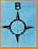 ΒΠροσανατολισμός χάρτη2Πολλές λεπτομέρειες στο χάρτηCKλίμακα   1:250.0003Πολιτικός  χάρτης ΕυρώπηςDΧαρτογραφικά σύμβολα4Λίγες λεπτομέρειες στο χάρτηEΤίτλος χάρτη5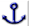 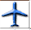 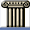 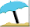 A:    2-3 χιλιόμετραB:    7-8 χιλιόμετραC:   12-13 χιλιόμετραD:   17-18 χιλιόμετραE:   20-21 χιλιόμετραA:    Βλαβερές ακτινοβολίεςB:    ΠλημμύρεςC:   ΣεισμούςD:    ΠαγετούςE:  Αστραπές   A:   Φυσούν βόρειοι άνεμοιB:   Φυσούν νότιοι άνεμοιC:   Φυσούν δυτικοί άνεμοιD:   Φυσούν ανατολικοί άνεμοιE:   Δεν φυσούν άνεμοιA:   Το γεωγραφικό πλάτοςB: Το γεωγραφικό μήκος   C:  Το υψόμετροD:   Την απόσταση από τον Ισημερινό E:   Την απόσταση από τη θάλασσαA:    ΤροπόσφαιραB:    ΣτρατόσφαιραC:   ΙονόσφαιραD:    ΘερμόσφαιραE:   Εξώσφαιρα